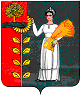 СОВЕТ  ДЕПУТАТОВ СЕЛЬСКОГОПОСЕЛЕНИЯ ПУШКИНСКИЙ  СЕЛЬСОВЕТДобринского муниципального района Липецкой областиРоссийской ФедерацииР Е Ш Е Н И Е68 сессия V созыва            01.07.2019г.                        с. Пушкино                              № 199-рс «О передаче муниципального имущества сельского поселения Пушкинский сельсовет в муниципальную собственность Добринского муниципального района безвозмездно»       Рассмотрев обращение администрации сельского поселения Пушкинский сельсовет о передаче муниципального имущества сельского поселения в муниципальную собственность  Добринского муниципального района Липецкой области безвозмездно, руководствуясь Законом Российской Федерации от 06.10.2003г. № 131–ФЗ «Об общих принципах организации местного самоуправления в Российской Федерации», положением «О порядке управления и распоряжения муниципальной собственностью сельского поселения Пушкинский сельсовет», принятым решением Совета депутатов сельского поселения Пушкинский сельсовет от 24.02.2009г. № 134-рс (с внесенными изменениями), ст. 47 Устава сельского поселения Пушкинский сельсовет, учитывая решения постоянных комиссий по экономике, бюджету  и социальным вопросам, Совет депутатов сельского поселения     РЕШИЛ:1. Передать муниципальное имущество сельского поселения Пушкинский сельсовет  Добринского муниципального района Липецкой области Российской Федерации в муниципальную собственность Добринского муниципального района Липецкой области безвозмездно согласно прилагаемому перечню. 2. Старшему специалисту 1 разряда Тандилашвили Т.В. осуществить необходимые действия по передаче в соответствии с нормами действующего законодательства и внести соответствующие изменения в реестр муниципальной собственности сельского поселения.3. Настоящее решение вступает в силу со дня его подписания.Председатель Совета депутатов сельского поселения Пушкинский сельсовет                                                                  Н.Г. ДемиховаПриложениек решению советов депутатов сельского поселения Пушкинский сельсовет №199-рс от 01.07.2019ПереченьМуниципального имущества, передаваемого из собственности сельского поселения Пушкинский сельсовет Добринского муниципального района Липецкой области   в муниципальную собственность Добринского  муниципального района Липецкой области     1. Недвижимое имущество:N п/пНаименование, местоположение объекта недвижимого имущества, кадастровый (или условный) номер, характеристика недвижимого имуществаПолное наименование, юридический адрес, местонахождение правообладателя, его ИННколичествоБалансовая стоимость имущества в рубляхОстаточная стоимость имущества в рубляхЗдание котельной. Назначение: нежилое. Площадь: общая 49,8 кв.м. Количество этажей: 1 Кадастровый номер: 48:04:0000000:1480Липецкая область, Добринский район, с.Пушкино, ул. Мира13792120,803518845,38Здание дизельной, назначение: нежилое. Площадь: общая 8,3 кв.м. Количество этажей: 1 Кадастровый номер: 48:04:0000000:719Липецкая область, Добринский район, с.Пушкино, ул. Мира11490925,701383247,74Теплотрасса, назначение: передаточное. Протяженностью 114,2 п.м. Кадастровый номер: 48:04:0000000:1436Липецкая область, Добринский район, с.Пушкино, ул. Мира11300000,001206111,14Канализационная сеть, назначение: передаточное. Площадь: общая 11,3000 п.м. Кадастровый номер: 48:04:0000000:1423Липецкая область, Добринский район, с.Пушкино, ул. Мира151500,0047805,44Теплотрасса, назначение: коммуникационное. Протяженностью 856,7 п.м. Кадастровый номер: 48:04:0670130:374Липецкая область, Добринский район, с.Пушкино1147062,93,0,00Теплотрасса от существующего ТК до детского сада. Назначение: коммуникационное. Протяженностью 544,8900 п.м. Кадастровый номер: 48:04:0000000:1416Липецкая область, Добринский район, с.Пушкино193551,070,00